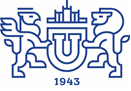 
18.10.2019Грант 10.11. Оплачиваемый тренинг в Ирландии COMETS Erasmus+ и центр SALTOCOMETS - это однонедельный тренинг курс, посвященный теме разработки образовательных программ.Данбойн, ИрландияДедлайн: 16 ноября16 - 22 февраля, 2020Язык: АнглийскийПокрытие расходов российским участникам осуществляется за счет национальных агенств Эразмус + или Центра SALTO.Дедлайн подачи заявки: 16 ноября 2019. Дата оглашения результатов отбора: 4 декабря 2019.Подать заявку можно по ссылке: http://trainings.salto-youth.net/8362

По вопросам обращаться:
Carmel Walsh
E-Mail: cwalsh@leargas.ie
Phone: +35318771202

Курс организуется с целями:- Повысить осведомленность о ваших личных и профессиональных образовательных моделях при разработке образовательной программы;
-Отражать концепции дизайна образовательных программ с разных точек зрения;
- Для понимания сложностей разработки образовательных программ;
- Изучить способы стимулирования, поддержки и расширения прав и возможностей групп посредством вдохновляющих образовательных программ;
- Изучить роли и обязанности тренеров в отношении воздействия образовательной программы;
- Изучить, как на дизайн образовательных программ влияют принципы и ценности неформального обучения.Подробнее о стажировке здесь:https://www.salto-youth.net/tools/european-training-calendar/training/ets-training-course-comets-on-designing-educational-programmes.8362/Министерство науки и высшего образования российской федерацииюжно-уральский государственный УНИВЕРСИТЕТУПРАВЛЕНИЕ МЕЖДУНАРОДНОГО СОТРУДНИЧЕСТВА